ADAPTACE VAŠEHO DÍTĚTE V NAŠÍ MATEŘSKÉ ŠKOLE 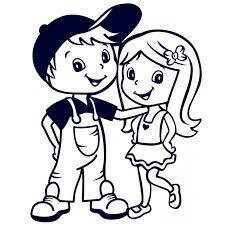 Adaptace dítěte na nové prostředí naší mateřské školy je zásadní změnou v životě dítěte. A každé dítě vnímá odloučení od nejbližší osoby jinak. Mezi hlavní faktory, které ovlivňují průběh adaptace jsou např. temperament dítěte, jeho osobnost, samozřejmě výchova v rodině, vztah k vrstevníkům i celkové nastavení rodičů.První vstup dítěte do mateřské školy znamená velkou změnu nejen pro dítě, ale také pro Vás, rodiče. Velmi důležitá je spolupráce s mateřskou školou, s paní učitelkami ve třídě po celou dobu docházky „Vašeho nejmilejšího“ do mateřské školy.Nedá mnoho přemýšlení, aby člověk pochopil, že příchodem do mateřské školy prodělávají děti snad největší změnu ve svém životě. Dítě již nebude trávit veškerý čas ve společnosti svých nejbližších, ale ze dne na den se ocitne v neznámém prostředí, obklopeno houfem stejně nebo podobně starých kluků a holčiček, které jsou na tom právě tak. Přitom jejich čas strávený v mateřské škole, můžeme říci jejich “pracovní doba” je často delší než pracovní doba jejich rodičů –  ti musí ještě dojet do zaměstnání a zpět. Dítě mění domov za neznámé prostředí mateřské školy, pečující maminku a starostlivého tatínka za dvě střídající se paní učitelky, které nezná a o jejichž pozornost se navíc musí dělit s jinými dětmi. Až doposud mělo dítě pocit, že je středem zájmu rodičů, doma se rodiče přizpůsobovali jeho potřebám a přáním, teď se však učí přizpůsobit se režimu mateřské školy.Přechod dítěte z rodiny do kolektivu dětí a dospělých pro něj znamená velkou psychickou zátěž a není nikde dáno nebo napsáno, jak dlouho trvá než si na jiné, pro něj nové prostředí zvykne.  U každého dítěte probíhá “zvykání” na prostředí mateřské školy jinak. Pokud mu chcete nástup do mateřské školy co nejvíce usnadnit, doporučujeme pozvolnou přípravu.
Je důležité si udělat čas na schůzku před nástupem do mateřské školy, většinou bývá v červnu, abyste měli čas si promyslet, v čem je třeba dítě více podpořit a jak ho na vstup do nového prostředí připravit. Uvedu několik příkladů:Nestrašte dítě školkou (počkej, tam budeš konečně muset poslouchat..).Sledovat dění v mateřské škole – nástěnky, mluvit s učitelkou krátce každý den, případně si domluvit na konzultaci na konkrétní čas.Mluvit i s dítětem, co ve školce dítě prožilo, co se mu líbilo, ale také mu říkat, co ho čeká třeba druhý den (týdenní program je vyvěšen na nástěnkách v šatně každé třídy).Dodržovat i doma rituálky – časy jídel, odpočinek, spánek…Dětem neslibovat nemožné – např. když vím, že nestihnu přijít pro dítě po obědě, tak mu dopředu toto neslibuji.Na dítě nespěchat a to ani ráno po cestě do školky – je potřeba si udělat čas, aby příprava probíhala v klidu bez spěchu (oblékání, jídlo, cesta do školky…).Připravujte ho pozitivní motivací (hračky, kamarádi..).Sami buďte pevní v rozhodnutí, že nám chcete dítě svěřit.Snažte se učitelkám i ostatnímu personálu věřit, že uděláme vše, aby adaptace proběhla úspěšně.Vyplňte dotazník o Vašem dítěti (je také na webu), paní učitelka bude mít možnost znát Váš pohled na dceru nebo syna.Podívejte se na základní přehled, co by mělo dítě umět před nástupem do školky: chodit na záchod, nepoužívat už nočník ani pleny, dodržovat hygienu, samostatně použít toaletní papír a umýt si ruce, samostatně se najíst a napít; držet lžíci a nabírat si polévku i hlavní jídlo, ukusovat z  krajíce, pít z hrnečku a skleničky, naučit dítě sedět u jídla, umět používat kapesník, naučit dítě smrkat (prevence onemocnění), poznat si svoji značku a věci ve školce – vše pro jistotu podepište! Svléknout se a obléknout, alespoň jednoduché kousky oblečení; věci se složitým zapínáním dítěti do školky raději nedávejte (ale nebojte se, dětem s oblékáním pomáháme), obout se a vyzout; lepší jsou boty na suchý zip, než boty šněrovací, ale opět žádný strach, pomůžeme, zavážeme. Vysvětlovat dětem, aby se nebály o cokoli říci paní učitelce ( WC, hračka nebo například říci, že jim někdo ublížil ), umět se zeptat i odpovídat na jednoduché dotazy.Aby si dítě lépe zvyklo, první dny je ve školce pouze do 10 hodin, pokud je vše OK, zůstane přes oběd a vyzvednete si ho mezi 12,30 a 13.., další týden začněte postupně, pokud dítě zvládá dopolední pobyt, můžete ho nechat i do odpoledne. Pokud ne, opět se vraťte do vyzvedávání po obědě. Ale neustupujte! Vy si musíte být jistí (jisté), že je dítě v dobrých rukách.První dny můžete zůstat chvíli ve třídě s Vaším dítětem, ale počítejte s tím, že Vás paní učitelka zaměstná, například i hrou s dalšími dětmi apod. V případě potřeby si domluvte s paní učitelkou konzultaci mimo dobu, kdy je u dětí.Vzhledem k tomu, že mateřská škola nezodpovídá za cenné věci, které si děti do mateřské školy donesou, doporučujeme, aby rodiče dětem nedávali žádné cenné věci, jako jsou zlaté řetízky či další šperky, při hrách i dalších činnostech může dojít k jejich poškození, ztrátě, ale i k úrazu. V mateřské škole máme hraček  a pomůcek dostatek, za donesené hračky mateřská škola nezodpovídá. Výjimkou jsou malé plyšové hračky, se kterými děti po obědě odpočívajíPřeji dětem, rodičům i nám, aby společně strávené chvíle byly jen krásné.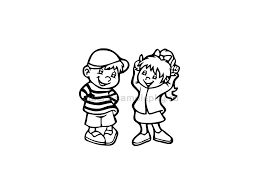 